Nom du projet : 	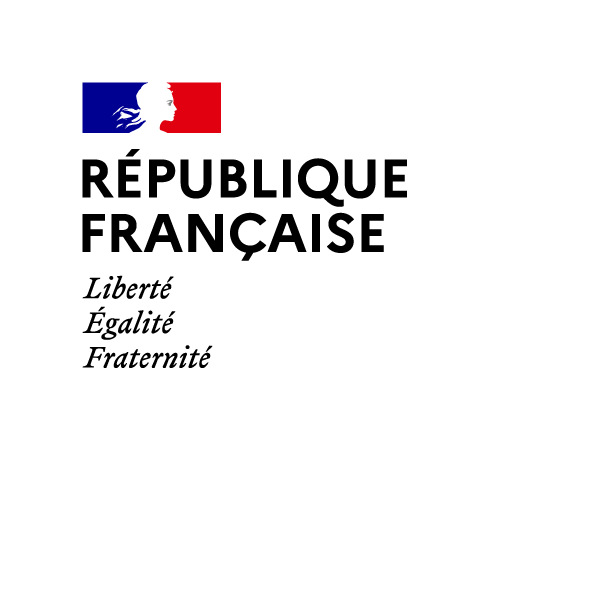 Responsable du projetPrénom / Nom : 	Adresse :		Code postal : 		Ville : 	Tél/Port : 		E-mail : 	Études suivies : 	Établissement : 	Autres participants étudiants (4 noms maximum) :Prénom / Nom : 							Tél/Port : 							Établissement : 							Prénom / Nom : 							Tél/Port : 							Établissement : 							AssociationNom : 	Adresse : 	Tél/Port : 		E-mail : 	Objectifs : 		Nature et domaine du projet (plusieurs cases peuvent être cochées)
.	Culture		 Actions / Engagement			Arts plastiques				Citoyenneté			Cinéma/Audiovisuel				Santé / Prévention 		  Jeune Talent /Création artistique	Création multimédia				Environnement		  Culture scientifique et 	Culture et découverte				Humanitaire 	technique  	Culture scientifique 				Solidarité		  Recherche		Danse 				Sport		  Informatique	Écriture		  Sciences	Musique		  Technologie		Théâtre	Autres (précisez) : 	Forme du projet  Animations du campus	  Festival	  Rencontre Internationale  Ateliers	  Journée culturelle	  Conférence-débat  Concert	  Magazine ou Journal	  Tournées  Concours	  Radio 	  Réalisation de films  Exposition (sculpture, photos)	  Autre (précisez) 	VOTRE PROJETNombre de participants étudiants au projet : 	Public visé : 	Date(s) de réalisation : 	Lieu(x) de la manifestation :		Présentation du projet (originalité, objectifs, actions de communication, actions spécifiques, retombées) : Retombées en milieu étudiant : 	votre BUDGET PRÉVISIONNELLe budget présenté doit être équilibré : Total Dépenses = Total RecettesLes aides en nature sont considérées comme des co-financements (le crowdfunding, s’il est la seule source de financement, ne peut pas être considéré comme un co-financement ou une aide en nature)Vous devez les faire figurer dans votre budget avec  en NATURE et les chiffrer.IMPORTANT Merci de prendre connaissance, de compléter et signer la mention suivante :Je soussigné(e), ..............................................., représentant l’association………………………………. Pour le projet………….............................…………, déclare que l’association souscrit au contrat d’engagement républicain annexé au Décret n° 2021-1947 du 31 décembre 2021 pris pour l'application de l'article 10-1 de la loi n° 2000-321 du 12 avril 2000 et approuvant le contrat d'engagement républicain des associations et fondations bénéficiant de subventions publiques ou d'un agrément de l'Etat Fait à ……………, le ………………………			SignaturePrésentation du dispositif Culture-ActionsCritères de la commission régionale de LyonConditions générales d’éligibilité :Projet d’initiative étudiante (présenté par un étudiant seul ou un groupe d’étudiants ou une association d’étudiants),Projet relevant d’un des domaines cités en page 1,Projet ne relevant pas d’un cursus ou étant déjà réalisé,Projet présenté à la commission avant sa réalisation,Projet cofinancé,Projet ne comprenant pas la création ou le fonctionnement d’association,Projet ayant lieu dans l’académie de Lyon (Rhône - Loire - Ain) uniquement,Dossier complet et remis dans les délais indiqués,Projet avec obligation de restitution de l’action sur le terrain dans les structures étudiantes, universitaires ou celles du Crous, La commission régionale privilégiera les projets présentés n’ayant aucun lien avec le cursus de l’étudiantÀ noter : Le montant maximum qui peut être alloué pour un projet est de 1 300€.Motifs d’irrecevabilité préalables :Participation à des raids,Participation dans le cadre d’une ONG,Les voyages d’études,Les voyages touristiques à caractères ludiques et individuels,Pas de consommation directe par les porteurs de projets,Projets ayant pour financement unique le Crous, le crowdfunding seul ne peut pas être considéré comme un co-financement ou une aide en nature Projets à caractère lucratifs,Si le projet a déjà obtenu un financement de la commission CVEC Crous, il ne peut pas prétendre à un financement complémentaire par le biais du dispositif Culture actions.Critères d’appréciation :Projet destiné au plus grand nombre d’étudiants (retombées visibles et significatives), Faisabilité du projet et cohérence du budget (budget équilibré avec co-financements, aides matérielles ou logistiques mentionnées),Projet novateur ou si déjà présenté contenant de nouveaux paramètres (pas de reconduction d’un événement à l’identique).Toute association ou tout étudiant percevant des fonds de Culture-Actions s’engage à rendre compte de la mise en œuvre de son projet (envoi d’un rapport d’activités et d’un bilan financier) et à mentionner le soutien du Crous par l’utilisation de son logo sur tous les supports de communication.* Tout projet non réalisé donnera lieu au remboursement intégral de la subvention octroyée.Fonctionnement des commissions :Citations des dossiers refusés en début de séance avec possibilité de les consulter en début de séance.Convocation des porteurs de projets retenus : la forme et la présentation du projet ne doit pas influencer les membres du jury.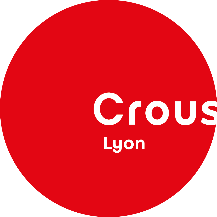 Projet Culture-ActionsDemande de subvention 2023-2024Projet Culture-ActionsDemande de subvention 2023-2024DÉpensesMontantRecettesMontantDéjà acquisSubvention Crous demandée :TotalTotal